ОБЩИНСКИ СЪВЕТ – ДУЛОВО, ОБЛ. СИЛИСТРА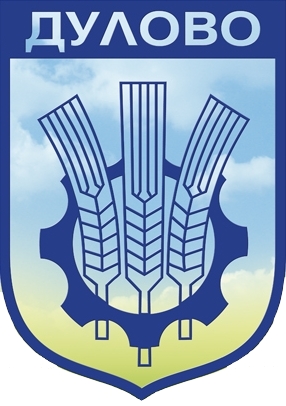 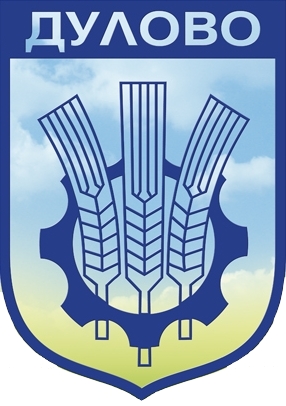 –––––––––––––––––––––––––––––––––––––––––––––––––––––––––––––––––ул. “Васил Левски” № 18                                     тел.: (0864) 2 31 00 ; Факс:(0864) 2 30 207650  Дулово				                 	       e-mail: obs_dulovo@abv.bg   Р Е Ш Е Н И Е   № 25   от  28.01.2020 годиназа   предоставяне на общински имоти с начин на трайно ползване „полски пътища“, съгласно Закона за собствеността  и ползване на земеделските земи за стопанската 2019-2020 годинаНа основание чл.21, ал.1, т.8 и ал.2 от Закона за местното самоуправление и местната администрация, чл.37в, ал.16 от Закона за собствеността и ползването на земеделските земи, Общински съвет-ДуловоРЕШИ:Дава съгласие да се предоставят за ползване общински имоти с начин на трайно ползване „полски пътища“ на ползватели – участници в споразумението за създаване на масив за ползване, с площ, подробно описани в списък на имотите, издаден от директора на Областна дирекция „Земеделие“ гр.Силистра по чл.37в, ал.4 от ЗСПЗЗ за землища в община Дулово.Договорите да се сключат  след заплащането на наемната цена за декар в размер на средното годишно рентно плащане за отглеждане на едногодишни полски култури за съответното землище на общината, определени от Комисията, назначена със Заповед № РД-09-04-02/15.01.2019г. на директора на Областна дирекция „Земеделие“-Силистра за определяне на средното годишно рентно заплащане за землищата на община Дулово.Възлага на кмета на общината за последващите съгласно закона действия по изпълнение на решението. Решението е прието на заседание на Общински съвет-Дулово, проведено на 28.01.2020 година, Протокол № 4, по т.1.1. от дневния ред, по доклад № 09/13.01.2020г. и е подпечатано с официалния печат на Общински съвет-Дулово.Председател на Общински съвет-Дулово: ……/п/……………….                                        /инж. Невхис Мустафа/ ОБЩИНСКИ СЪВЕТ – ДУЛОВО, ОБЛ. СИЛИСТРА–––––––––––––––––––––––––––––––––––––––––––––––––––––––––––––––––ул. “Васил Левски” № 18                                     тел.: (0864) 2 31 00 ; Факс:(0864) 2 30 207650  Дулово				                 	       e-mail: obs_dulovo@abv.bg   Р Е Ш Е Н И Е   № 26   от  28.01.2020 годиназа   промяна капацитета на социалната услуга от резидентен тип „Защитено жилище № 2 за пълнолетни лица с психични разстройства“ На основание чл.21, ал.1, т.23 и ал.2, във връзка с чл. 17, ал.1, т.7  от Закона за местното самоуправление и местната администрация, във връзка с чл.36в, ал.1, т.1 и ал.3, т.1  от Правилника за прилагане на Закона за социалното подпомагане, и в изпълнение на Годишния план за развитие на социалните услуги в община Дулово, Общински съвет-ДуловоРЕШИ:Намалява капацитета на социалната услуга от резидентен тип „Защитено жилище № 2 за пълнолетни лица с психични разстройства“, гр.Дулово, ул. „Розова долина“ № 37, ет.4, от 10 места на 8 места, считано от 01.03.2020 г.Възлага на кмета на община Дулово да представи настоящото решение в Регионална Дирекция за социално подпомагане, за изготвяне на предложение до Агенция за социално подпомагане, съгласно разпоредбите на чл.36в, ал.1, т.1 от Правилника за прилагане на Закона за социалното подпомагане.Решението е прието на заседание на Общински съвет-Дулово, проведено на 28.01.2020 година, Протокол № 4, по т.1.2. от дневния ред, по доклад № 10/13.01.2020г. и е подпечатано с официалния печат на Общински съвет-Дулово.Председател на Общински съвет-Дулово: ……/п/……………….                                        /инж. Невхис Мустафа/ ОБЩИНСКИ СЪВЕТ – ДУЛОВО, ОБЛ. СИЛИСТРА–––––––––––––––––––––––––––––––––––––––––––––––––––––––––––––––––ул. “Васил Левски” № 18                                     тел.: (0864) 2 31 00 ; Факс:(0864) 2 30 207650  Дулово				                 	       e-mail: obs_dulovo@abv.bg   Р Е Ш Е Н И Е   № 27   от  28.01.2020 годиназа   приемане на Културен календар на община Дулово за 2020 годинаНа основание чл.21, ал.1, т.23 и ал.2, във връзка с чл. 17, ал.1, т.5  от Закона за местното самоуправление и местната администрация, Общински съвет-ДуловоРЕШИ:Приема Културен календар за 2020 година на община Дулово, празниците на селата и тяхното финансиране,  както следва:Културен календар /Приложение № 1/ – 88 300 лв.;Празници на селата в  община Дулово/Приложение № 2/ – 23 100 лв.Решението е прието на заседание на Общински съвет-Дулово, проведено на 28.01.2020 година, Протокол № 4, по т.1.3. от дневния ред, по доклад № 11/13.01.2020г. и е подпечатано с официалния печат на Общински съвет-Дулово.Председател на Общински съвет-Дулово: ……/п/……………….                                        /инж. Невхис Мустафа/ ОБЩИНСКИ СЪВЕТ – ДУЛОВО, ОБЛ. СИЛИСТРА–––––––––––––––––––––––––––––––––––––––––––––––––––––––––––––––––ул. “Васил Левски” № 18                                     тел.: (0864) 2 31 00 ; Факс:(0864) 2 30 207650  Дулово				                 	       e-mail: obs_dulovo@abv.bg   Р Е Ш Е Н И Е   № 28   от  28.01.2020 годиназа   приемане на Годишна програма за развитие на читалищната дейност в Община Дулово за 2020 годинаНа основание чл.21, ал.1, т.23 и ал.2  от Закона за местното самоуправление и местната администрация, във връзка с чл.26а, ал.2 от Закона за народните читалища, Общински съвет-ДуловоРЕШИ:Приема Годишна програма за развитие на читалищната дейност в община Дулово за 2020 година, съгласно приложение /неразделна част от настоящото решение/.Определя средства в размер на 17 545 лв. от общинския бюджет за финансиране на проявите и изявите, заложени от народните читалища в програмата за развитие на читалищната дейност за 2020 година.Решението е прието на заседание на Общински съвет-Дулово, проведено на 28.01.2020 година, Протокол № 4, по т.1.4. от дневния ред, по доклад № 12/13.01.2020г. и е подпечатано с официалния печат на Общински съвет-Дулово.Председател на Общински съвет-Дулово: ……/п/……………….                                        /инж. Невхис Мустафа/ ОБЩИНСКИ СЪВЕТ – ДУЛОВО, ОБЛ. СИЛИСТРА–––––––––––––––––––––––––––––––––––––––––––––––––––––––––––––––––ул. “Васил Левски” № 18                                     тел.: (0864) 2 31 00 ; Факс:(0864) 2 30 207650  Дулово				                 	       e-mail: obs_dulovo@abv.bg   Р Е Ш Е Н И Е   № 29   от  28.01.2020 годиназа   приемане на Отчет за състоянието на общинската собственост и резултатите от нейното управление през 2019 годинаНа основание чл. 21, ал.1 т.8 от ЗМСМА, чл.66а от Закона за общинската собственост и чл.4, ал.3 от Наредба № 2 за реда на придобиване, управление и разпореждане с общинското имущество на Община Дулово, Общински съвет-ДуловоРЕШИ:Приема Отчет за състоянието на общинската собственост за 2019 година и резултатите от нейното управление, съгласно приложение  (неразделна част от настоящото решение).Решението е прието на заседание на Общински съвет-Дулово, проведено на 28.01.2020 година, Протокол № 4, по т.1.5. от дневния ред, по доклад № 13/15.01.2020г. и е подпечатано с официалния печат на Общински съвет-Дулово.Председател на Общински съвет-Дулово: ……/п/……………….                                        /инж. Невхис Мустафа/ ОБЩИНСКИ СЪВЕТ – ДУЛОВО, ОБЛ. СИЛИСТРА–––––––––––––––––––––––––––––––––––––––––––––––––––––––––––––––––ул. “Васил Левски” № 18                                     тел.: (0864) 2 31 00 ; Факс:(0864) 2 30 207650  Дулово				                 	       e-mail: obs_dulovo@abv.bg   Р Е Ш Е Н И Е   № 30   от  28.01.2020 годиназа   приемане на Годишна програма за управление и разпореждане с имоти и вещи общинска собственост  за 2020 годинаНа основание чл. 21, ал.1 т.8 и т.12 от ЗМСМА, чл.8, ал.9 от Закона за общинската собственост и чл.4, ал.2 от Наредба № 2 за реда на придобиване, управление и разпореждане с общинското имущество на Община Дулово, Общински съвет-ДуловоРЕШИ:Приема Годишна програма за управление и разпореждане с имоти общинска собственост за 2020 година /неразделна част от настоящото решение/.Възлага на кмета на общината изпълнението на Годишната програма за управление и разпореждане с имоти общинска собственост за 2020 година.Решението е прието на заседание на Общински съвет-Дулово, проведено на 28.01.2020 година, Протокол № 4, по т.1.6. от дневния ред, по доклад № 14/15.01.2020г. и е подпечатано с официалния печат на Общински съвет-Дулово.Председател на Общински съвет-Дулово: ……/п/……………….                                        /инж. Невхис Мустафа/ ОБЩИНСКИ СЪВЕТ – ДУЛОВО, ОБЛ. СИЛИСТРА–––––––––––––––––––––––––––––––––––––––––––––––––––––––––––––––––ул. “Васил Левски” № 18                                     тел.: (0864) 2 31 00 ; Факс:(0864) 2 30 207650  Дулово				                 	       e-mail: obs_dulovo@abv.bg   Р Е Ш Е Н И Е   № 31   от  28.01.2020 годиназа   приемане на Годишна план за ползване на дървесина  за 2020 годинав горски територии-собственост на община ДуловоНа основание чл. 21, ал.1, т.8  от ЗМСМА, във връзка с чл.7, ал.1, ал.3, ал.4 и ал.5 от Наредба за условията и реда за възлагане изпълнението на дейности в горски територии – държавна и общинска собственост, и за ползването на дървесина и недървесни горски продукти, Общински съвет-ДуловоРЕШИ:Приема Годишен план за ползване на дървесина от общински горски територии – собственост на община Дулово за 2020 година, съгласно приложения /неразделна част от настоящото решение/.Упълномощава кмета на община Дулово да утвърди Годишния план за ползване на дървесина от общински горски територии – собственост на община Дулово за 2020 година.Решението е прието на заседание на Общински съвет-Дулово, проведено на 28.01.2020 година, Протокол № 4, по т.1.7. от дневния ред, по доклад № 24/16.01.2020г. и е подпечатано с официалния печат на Общински съвет-Дулово.Председател на Общински съвет-Дулово: ……/п/……………….                                        /инж. Невхис Мустафа/ ОБЩИНСКИ СЪВЕТ – ДУЛОВО, ОБЛ. СИЛИСТРА–––––––––––––––––––––––––––––––––––––––––––––––––––––––––––––––––ул. “Васил Левски” № 18                                     тел.: (0864) 2 31 00 ; Факс:(0864) 2 30 207650  Дулово				                 	       e-mail: obs_dulovo@abv.bg   Р Е Ш Е Н И Е   № 32   от  28.01.2020 годиназа   одобряване общата численост и структура на Общинската администрация в община ДуловоНа основание чл. 21, ал.1, т.2  от ЗМСМА, Общински съвет-ДуловоРЕШИ:	Отхвърля предложението по Докладна записка с вх.№ 32/22.01.2020г. за одобряване на общата численост и структурата на Общинската администрация в община Дулово, поради непредставена информация по писмо с рег. изх.№ 48/24.01.2020г.Решението е прието на заседание на Общински съвет-Дулово, проведено на 28.01.2020 година, Протокол № 4, по т.1.8. от дневния ред, по доклад № 24/16.01.2020г. и е подпечатано с официалния печат на Общински съвет-Дулово.Председател на Общински съвет-Дулово: ……/п/……………….                                        /инж. Невхис Мустафа/ ОБЩИНСКИ СЪВЕТ – ДУЛОВО, ОБЛ. СИЛИСТРА–––––––––––––––––––––––––––––––––––––––––––––––––––––––––––––––––ул. “Васил Левски” № 18                                     тел.: (0864) 2 31 00 ; Факс:(0864) 2 30 207650  Дулово				                 	       e-mail: obs_dulovo@abv.bg   Р Е Ш Е Н И Е   № 33   от  28.01.2020 годиназа  определяне на второстепенни разпоредители с бюджет по бюджета на община Дулово за 2020 г. На основание чл.11, ал.10 от Закона за публичните финанси, чл. 21, ал.1, т.6  от ЗМСМА, чл. 4, ал. 2 от  Наредба № 18 за условията и реда за съставяне на бюджетната прогноза за местните дейности за следващите три години, за съставяне, приемане, изпълнение и отчитане на общинския бюджет на община Дулово, Общински съвет-ДуловоРЕШИ:Определя за второстепенни разпоредители с бюджет по бюджета на община Дулово за 2020 год. ръководителите на  бюджетните звена, както следва:Решението е прието на заседание на Общински съвет-Дулово, проведено на 28.01.2020 година, Протокол № 4, по т.1.9. от дневния ред, по доклад № 28/17.01.2020г. и е подпечатано с официалния печат на Общински съвет-Дулово.Председател на Общински съвет-Дулово: ……/п/……………….                                        /инж. Невхис Мустафа/ ОБЩИНСКИ СЪВЕТ – ДУЛОВО, ОБЛ. СИЛИСТРА–––––––––––––––––––––––––––––––––––––––––––––––––––––––––––––––––ул. “Васил Левски” № 18                                     тел.: (0864) 2 31 00 ; Факс:(0864) 2 30 207650  Дулово				                 	       e-mail: obs_dulovo@abv.bg   Р Е Ш Е Н И Е   № 34   от  28.01.2020 годиназа  учредяване право на прокарване на канализационно отклонение през имоти публична общинска собственост по КК и КР гр.ДуловоНа основание чл. 21, ал.1 т.8 от ЗМСМА, чл.34 от ЗОС, във вр. с чл.193 от ЗУТ, Общински съвет-ДуловоРЕШИ:Дава съгласие да се учреди право на прокарване на канализационно отклонение с дължина на трасето от ПИ №24030.501.3210 учреди право на прокарване на канализационно отклонение с НТП – второстепенна улица, публична общинска собственост с дължина 5,20 м., ПИ №24030.501.1951, урбанизирана територия, НТП – друг вид озеленени площи с дължина на трасето 80, 10 м., сервитут 240, 30 кв.м. и ПИ №24030.501.9072, урбанизирана територия, НТП – второстепенна улица, с дължина на трасето от 9.50 метра и достига до ПИ №24030.501.3390, достигайки до господстващия имот ПИ №24030.501.3390 на Хюсеин Неждет Реджеб, като общата дължина на трасето е 94,80 м. с площ на сервитута от 284,40 кв.м при пазарната стойност на правото на прокарване само през ПИ №24030.501.1951 от 1 659,40 лв.(хиляда шестстотин петдесет и девет лева и четиридесет стотинки)  без ДДС. На основание чл.41, ал.2 от Закона за общинската собственост приема  пазарната цена на имота, описана в  т. 1.Възлага на кмета на Община Дулово да извърши съответните процедурни действия по разпореждане с имота.Решението е прието на заседание на Общински съвет-Дулово, проведено на 28.01.2020 година, Протокол № 4, по т.1.10. от дневния ред, по доклад № 39/22.01.2020г. и е подпечатано с официалния печат на Общински съвет-Дулово.Председател на Общински съвет-Дулово: ……/п/……………….                                        /инж. Невхис Мустафа/ ОБЩИНСКИ СЪВЕТ – ДУЛОВО, ОБЛ. СИЛИСТРА–––––––––––––––––––––––––––––––––––––––––––––––––––––––––––––––––ул. “Васил Левски” № 18                                     тел.: (0864) 2 31 00 ; Факс:(0864) 2 30 207650  Дулово				                 	       e-mail: obs_dulovo@abv.bg   Р Е Ш Е Н И Е   № 35   от  28.01.2020 годиназа  разпореждане с имоти - частна общинска собственост  поплана за регулация на с. МежденНа основание чл. 21, ал. 1, т. 8 от ЗМСМА, чл. 35, ал. 1 от ЗОС и чл. 29, ал. 1 от Наредба № 2 за реда на придобиване, управление и разпореждане с общинското имущество на Община Дулово, Общински съвет-ДуловоРЕШИ:Дава съгласие да се извърши продажба чрез публичен явен търг на следните недвижими имоти:УПИ I, кв.31 по плана за регулация на с. Межден, община Дулово, с площ на имота 1300 кв.м. /хиляда и триста кв.м./, с трайно предназначение урбанизирана, отреден за жилищно строителство, описан в АЧОС № 1721/10.12.2019 г., вписан в Служба по вписвания с вх. рег. № 1866/13.12.2019 г., Акт № 108, том 7/2019 г., при пазарна цена в размер на 3 081, 00 лв. /три хиляди осемдесет и един лева/ без ДДС, стъпка за наддаване 308, 10 лв. и данъчна оценка  в размер на 2 714, 40 лв. /две хиляди седемстотин и четиринадесет лева и четиридесет стотинки/.УПИ II, кв.31 по плана за регулация на с. Межден, община Дулово, с площ на имота 1240 кв.м. /хиляда двеста и четиридесет кв.м./, с трайно предназначение урбанизирана, отреден за жилищно строителство, описан в АЧОС № 1722/10.12.2019 г., вписан в Служба по вписвания с вх. рег. № 1867/13.12.2019 г., Акт № 109, том 7/2019 г., при пазарна цена в размер на 2938, 80 лв. /две хиляди деветстотин тридесет и осем лева и осемдесет стотинки/ без ДДС, стъпка за наддаване 293,88 лв. и данъчна оценка  в размер на 2 589,10 лв. /две хиляди петстотин осемдесет и девет лева и десет стотинки/.УПИ III, кв.31 по плана за регулация на с. Межден, община Дулово, с площ на имота 1140 кв.м. /хиляда сто и четиридесет кв.м./, с трайно предназначение урбанизирана, отреден за жилищно строителство, описан в АЧОС № 1723/10.12.2019 г., вписан в Служба по вписвания с вх. рег. № 1868/13.12.2019 г., Акт № 110, том 7/2019 г., при пазарна цена в размер на 2 701, 80 лв. /две хиляди седемстотин и един лева и осемдесет стотинки/ без ДДС, стъпка за наддаване 270, 18 лв. и данъчна оценка  в размер на 2 380, 30 лв. /две хиляди триста и осемдесет лева и тридесет стотинки/.УПИ XII, кв.31 по плана за регулация на с. Межден, община Дулово, с площ на имота 1120 кв.м. /хиляда сто и двадесет кв.м./, с трайно предназначение урбанизирана, отреден за жилищно строителство, описан в АЧОС № 1728/16.12.2019 г., вписан в Служба по вписвания с вх. рег. № 1885/17.12.2019 г., Акт № 123, том 7/2019 г., при пазарна цена в размер на 2 654, 40 лв. /две хиляди шестстотин петдесет и четири лева и четиридесет стотинки/ без ДДС, стъпка за наддаване 265,44 лв. и данъчна оценка  в размер на 2 338, 60 лв. /две хиляди триста тридесет и осем лева и шестдесет стотинки/.       УПИ XIII, кв.31 по плана за регулация на с. Межден, община Дулово, с площ на имота 1215 кв.м. /хиляда двеста и петнадесет кв.м./, с трайно предназначение урбанизирана, отреден за жилищно строителство, описан в АЧОС № 1727/16.12.2019 г., вписан в Служба по вписвания с вх. рег. № 1884/17.12.2019 г., Акт № 122, том 7/2019 г., при пазарна цена в размер на 2879, 20 лв. /две хиляди осемстотин седемдесет и девет лева и двадесет стотинки/ без ДДС, стъпка за наддаване 287, 92 лв. и данъчна оценка  в размер на 2 536, 90 лв. /две хиляди петстотин тридесет и шест лева и деветдесет стотинки/.УПИ XIV, кв.31 по плана за регулация на с. Межден, община Дулово, с площ на имота 1375 кв.м. /хиляда триста седемдесет и пет кв.м./, с трайно предназначение урбанизирана, отреден за жилищно строителство, описан в АЧОС № 1726/13.12.2019 г., вписан в Служба по вписвания с вх. рег. № 1871/13.12.2019 г., Акт № 113, том 7/2019 г., при пазарна цена в размер на 3 258, 75 лв. /три хиляди двеста петдесет и осем лева и седемдесет и пет стотинки без ДДС/, стъпка за наддаване 325,87 лв. и данъчна оценка  в размер на 2 871,00 лв. /две хиляди осемстотин седемдесет и един лева/.На основание чл. 41, ал. 2 от Закона за общинската собственост приема  пазарната цена на имота, описана в  т. 1.Възлага на кмета на Община Дулово да извърши съответните процедурни действия по разпореждане с имотите.Решението е прието на заседание на Общински съвет-Дулово, проведено на 28.01.2020 година, Протокол № 4, по т.1.11. от дневния ред, по доклад № 18/15.01.2020г. и е подпечатано с официалния печат на Общински съвет-Дулово.Председател на Общински съвет-Дулово: ……/п/……………….                                        /инж. Невхис Мустафа/ ОБЩИНСКИ СЪВЕТ – ДУЛОВО, ОБЛ. СИЛИСТРА–––––––––––––––––––––––––––––––––––––––––––––––––––––––––––––––––ул. “Васил Левски” № 18                                     тел.: (0864) 2 31 00 ; Факс:(0864) 2 30 207650  Дулово				                 	       e-mail: obs_dulovo@abv.bg   Р Е Ш Е Н И Е   № 36   от  28.01.2020 годиназа  учредяване право на прокарване на канализационно отклонение през имоти публична общинска собственост по Кадастралната карта на с.ГрънчаровоНа основание чл. 21, ал.1 т.8 от ЗМСМА, чл.34 от ЗОС във вр. с чл.193 от ЗУТ, Общински съвет-ДуловоРЕШИ:Дава съгласие да се учреди право на прокарване на водопроводно отклонение с дължина на трасето за ПИ №18018.13.39 по КК и КР на с. Грънчарово с НТП – за селскостопански път, публична общинска собственост с дължина 369,80 м., и площ на сервитута от 454,85 кв.м., и ПИ №18018.12.57 по КК и КР на с. Грънчарово с НТП – за селскостопански път, публична общинска собственост, с дължина 492,90 м., площ на сервитута 606,25 кв.м. на Димитър Колев Колев до господстващия му имот ПИ №18018.12.4 по КК и КР на с. Грънчарово с площ на имота от 40 002 кв.м., като общата дължина на трасето е 862,70 м. с площ на сервитута от 1 061,10 кв.м при пазарната стойност на правото на прокарване от 424,00 (четиристотин двадесет и четири) лева без ДДС. На основание чл.41, ал.2 от Закона за общинската собственост приема  пазарната цена на имота, описана в  т. 1.Възлага на кмета на Община Дулово да извърши съответните процедурни действия по разпореждане с имота.Решението е прието на заседание на Общински съвет-Дулово, проведено на 28.01.2020 година, Протокол № 4, по т.1.12. от дневния ред, по доклад № 17/15.01.2020г. и е подпечатано с официалния печат на Общински съвет-Дулово.Председател на Общински съвет-Дулово: ………/п/…………….                                        /инж. Невхис Мустафа/ ОБЩИНСКИ СЪВЕТ – ДУЛОВО, ОБЛ. СИЛИСТРА–––––––––––––––––––––––––––––––––––––––––––––––––––––––––––––––––ул. “Васил Левски” № 18                                     тел.: (0864) 2 31 00 ; Факс:(0864) 2 30 207650  Дулово				                 	       e-mail: obs_dulovo@abv.bg   Р Е Ш Е Н И Е   № 37   от  28.01.2020 годиназа  разпореждане с имот - частна общинска собственост  поплана за регулация на с. ВърбиноНа основание чл. 21, ал.1 т.8 от ЗМСМА, чл.35, ал.3 от ЗОС и чл.30, ал.1 от Наредба № 2 за реда на придобиване, управление и разпореждане с общинското имущество на Община Дулово, Общински съвет-ДуловоРЕШИ:Дава съгласие да се извърши продажба на недвижим имот частна общинска собственост, представляващ УПИ I (първи) в кв.1 (първи) по регулационния план на с. Върбино, с обща площ от 1 000 (хиляда) кв. м., застроен при ОПС, описан в АЧОС №1523/19.11.2015г., вписан в Служба по вписванията с вх. рег. №2025/23.11.2015г., акт №41, при пазарна цена в размер на 2 154,80 лв. (две хиляди сто петдесет и четири лева и осемдесет стотинки) без ДДС  и данъчна оценка в размер на 2 088,00 лв. /две хиляди осемдесет и осем лева/.На основание чл.41, ал.2 от Закона за общинската собственост приема  пазарната цена на имота, описана в  т. 1.Възлага на кмета на Община Дулово да извърши съответните процедурни действия по разпореждане с имота.Решението е прието на заседание на Общински съвет-Дулово, проведено на 28.01.2020 година, Протокол № 4, по т.1.13. от дневния ред, по доклад № 16/15.01.2020г. и е подпечатано с официалния печат на Общински съвет-Дулово.Председател на Общински съвет-Дулово: ……/п/……………….                                        /инж. Невхис Мустафа/ ОБЩИНСКИ СЪВЕТ – ДУЛОВО, ОБЛ. СИЛИСТРА–––––––––––––––––––––––––––––––––––––––––––––––––––––––––––––––––ул. “Васил Левски” № 18                                     тел.: (0864) 2 31 00 ; Факс:(0864) 2 30 207650  Дулово				                 	       e-mail: obs_dulovo@abv.bg   Р Е Ш Е Н И Е   № 38   от  28.01.2020 годиназа  разпореждане с имот - частна общинска собственост  поплана за регулация на с. ВърбиноНа основание чл. 21, ал.1 т.8 от ЗМСМА, чл.35, ал.1 от ЗОС и чл.29, ал.1 от Наредба № 2 за реда на придобиване, управление и разпореждане с общинското имущество на Община Дулово, Общински съвет-ДуловоРЕШИ:Дава съгласие да се извърши продажба чрез публичен явен търг на 770 кв.м. от следния недвижим имот:УПИ II-84 (втори с планоснимачен номер осемдесет и четири), кв.1 по регулационния план на село Върбино, община Дулово, с обща площ на имота 1 000 кв.м. /хиляда кв.м./, от които 230 кв.м. са с неуредени сметки, отреден за ниско застрояване, описан в АЧОС №227/17.06.1999г., при пазарна цена в размер на 1 848,00 лв. /хиляда осемстотин четиридесет и осем лева/ без ДДС, стъпка за наддаване 184,80 лв. и данъчна оценка  в размер на 1 607,80 лв. /хиляда шестстотин и седем лева и осемдесет стотинки/.На основание чл.41, ал.2 от Закона за общинската собственост приема  пазарната цена на имота, описана в  т. 1.Възлага на кмета на Община Дулово да извърши съответните процедурни действия по разпореждане с имота.Решението е прието на заседание на Общински съвет-Дулово, проведено на 28.01.2020 година, Протокол № 4, по т.1.14. от дневния ред, по доклад № 15/15.01.2020г. и е подпечатано с официалния печат на Общински съвет-Дулово.Председател на Общински съвет-Дулово: ……/п/……………….                                        /инж. Невхис Мустафа/ ОБЩИНСКИ СЪВЕТ – ДУЛОВО, ОБЛ. СИЛИСТРА–––––––––––––––––––––––––––––––––––––––––––––––––––––––––––––––––ул. “Васил Левски” № 18                                     тел.: (0864) 2 31 00 ; Факс:(0864) 2 30 207650  Дулово				                 	       e-mail: obs_dulovo@abv.bg   Р Е Ш Е Н И Е   № 39   от  28.01.2020 годиназа   отдаване под наем на част от имот публична общинска собственост, находящ се в с.ПаисиевоНа основание чл.21, ал.1, т.8 от ЗМСМА във връзка с чл.14, ал.7 от Закона за общинската собственост, чл.15, ал.3 от Наредба № 2 за реда на придобиване, управление и разпореждане с общинското имущество на Община Дулово, Общински съвет-ДуловоРЕШИ:Дава съгласие да се проведе публичен явен търг за отдаване под наем за срок от 5 /пет/ години  на част от имот публична общинска собственост находящ се в с.Паисиево,  кв.10, п.XVII, пл.№153, с площ 1 кв.м. представляваща част от сутерена на масивна двуетажна сграда - кметство с.Паисиево, описана в АПОС №226/21.06.1999год., вписан в Служба по вписвания с вх.рег.№2820/29.11.2010г., Акт.№73, том XII, НД 2124, ПК 8358, с предназначение за поставяне на кафе – машина, с първоначален годишен наем в размер на 443,40лв. без ДДС, депозит за участие в търга – 44,34лв. и стъпка на наддаване 44,34лв.Възлага на кмета на общината да извърши съответните процедурни действия по разпореждането с имота.Решението е прието на заседание на Общински съвет-Дулово, проведено на 28.01.2020 година, Протокол № 4, по т.1.15. от дневния ред, по доклад № 22/15.01.2020г. и е подпечатано с официалния печат на Общински съвет-Дулово.Председател на Общински съвет-Дулово: ……/п/……………….                                        /инж. Невхис Мустафа/ ОБЩИНСКИ СЪВЕТ – ДУЛОВО, ОБЛ. СИЛИСТРА–––––––––––––––––––––––––––––––––––––––––––––––––––––––––––––––––ул. “Васил Левски” № 18                                     тел.: (0864) 2 31 00 ; Факс:(0864) 2 30 207650  Дулово				                 	       e-mail: obs_dulovo@abv.bg   Р Е Ш Е Н И Е   № 40   от  28.01.2020 годиназа   отдаване под наем на част от имоти публична общинска собственостНа основание чл.21, ал.1, т.8 от ЗМСМА във връзка с чл.14, ал.7 от Закона за общинската собственост, чл.15, ал.3 от Наредба № 2 за реда на придобиване, управление и разпореждане с общинското имущество на Община Дулово, Общински съвет-ДуловоРЕШИ:Дава съгласие да се проведат публични явни търгове за отдаване под наем за срок от 3 /три/ години следните недвижими имоти: Част от имот публична общинска собственост – две стаи находящи се  на първи етаж в дясно от входа в сградата на кметство с.Окорш, кв.4, п.ХІІ, с АПОС №719/16.06.2004г., с площ 40,00кв.м., с предназначение – пощенски услуги /битови услуги/, с първоначален годишен наем в размер на 1084,80лв., депозит за участие в търга – 108,48лв. и стъпка на наддаване 108,48лв.Част от имот публична общинска собственост – стая находяща се  на първи етаж в дясно от входа в сградата на кметство с.Межден, кв.8, п.ХV, пл.№149, с АПОС №317/22.12.1999г., с площ 21,60кв.м., с предназначение – пощенски услуги /битови услуги/, с първоначален годишен наем в размер на 298,08лв., депозит за участие в търга – 29,80лв. и стъпка на наддаване 29,80лв.Част от имот публична общинска собственост – две стаи находящи се  на първи етаж в ляво от входа в сградата на бивше кметство с.Боил, кв.9, п.І, пл.№158, с АПОС №245/01.07.1999г., с площ 18кв.м., с предназначение – пощенски услуги /битови услуги/, с първоначален годишен наем в размер на 248,40лв., депозит за участие в търга – 24,84лв. и стъпка на наддаване 24,84лв.Част от имот публична общинска собственост – една стая находяща се  до входа в сградата на кметство с.Златоклас, кв.6, п.ХІ, пл.№100, с АПОС №132/20.11.1998., с площ 9,18кв.м., с предназначение – пощенски услуги /битови услуги/, с първоначален годишен наем в размер на 126,60лв., депозит за участие в търга – 12,66лв. и стъпка на наддаване 12,66лв.Част от имот публична общинска собственост – втората стая в дясно от входа в сградата на кметство с. Руйно, ул. ”Първа” №19, кв.7, с АПОС №1281/14.07.2011г., с площ 9,44кв.м., с предназначение – пощенски услуги /битови услуги/, с първоначален годишен наем в размер на 130,20лв., депозит за участие в търга – 13,02лв. и стъпка на наддаване 13,02лв.Част от имот публична общинска собственост – първата стая в дясно от входа в сградата на кметство с.Черник, кв.8, п.ІХ, с АПОС №130/20.11.1998г., с площ 8кв.м., с предназначение – пощенски услуги /битови услуги/, с първоначален годишен наем в размер на 216,96лв., депозит за участие в търга – 21,70лв. и стъпка на наддаване 21,70лв.Част от имот публична общинска собственост – втората стая вдясно от входа в сградата на кметство с.Правда, кв.28, п.І, пл.№356, с АПОС №290/11.11.1999г., с площ 14кв.м., с предназначение – пощенски услуги /битови услуги/, с първоначален годишен наем в размер на 379,68лв., депозит за участие в търга – 37,97лв. и стъпка на наддаване 37,97лвВъзлага на кмета на общината да извърши съответните процедурни действия по разпореждането с имота.Решението е прието на заседание на Общински съвет-Дулово, проведено на 28.01.2020 година, Протокол № 4, по т.1.16. от дневния ред, по доклад № 23/15.01.2020г. и е подпечатано с официалния печат на Общински съвет-Дулово.Председател на Общински съвет-Дулово: ……/п/……………….                                        /инж. Невхис Мустафа/ ОБЩИНСКИ СЪВЕТ – ДУЛОВО, ОБЛ. СИЛИСТРА–––––––––––––––––––––––––––––––––––––––––––––––––––––––––––––––––ул. “Васил Левски” № 18                                     тел.: (0864) 2 31 00 ; Факс:(0864) 2 30 207650  Дулово				                 	       e-mail: obs_dulovo@abv.bg   Р Е Ш Е Н И Е   № 41   от  28.01.2020 годиназа   отдаване под наем на част от имот частна общинска собственост в гр.ДуловоНа основание чл.21, ал.1, т.8 от ЗМСМА във връзка с чл.14, ал.1 от Закона за общинската собственост, чл.17, ал.1 от Наредба № 2 за реда на придобиване, управление и разпореждане с общинското имущество на Община Дулово, Общински съвет-ДуловоРЕШИ:Дава съгласие да се проведе публичен явен търг за отдаване под наем за срок от 3 /три/ години на част от  недвижим имот частна общинска собственост, находящ се в гр.Дулово, ул. „Васил Левски“ №19, с ид.№24030.501.697 по кадастралната карта на гр.Дулово, с АПОС №1539/17.03.2016г., с площ 11кв.м., за поставяне на временно преместваемо съоръжение с ид.№24030.501.697.4  с предназначение – продажба на вестници, списания, книги и ученически пособия, с първоначален годишен наем в размер на 151,80лв. без ДДС, депозит за участие в търга – 15,18лв., стъпка на наддаване 15,18лв. Възлага на кмета на общината да извърши съответните процедурни действия по разпореждането с имота.Решението е прието на заседание на Общински съвет-Дулово, проведено на 28.01.2020 година, Протокол № 4, по т.1.17. от дневния ред, по доклад № 34/22.01.2020г. и е подпечатано с официалния печат на Общински съвет-Дулово.Председател на Общински съвет-Дулово: ……/п/……………….                                        /инж. Невхис Мустафа/ ОБЩИНСКИ СЪВЕТ – ДУЛОВО, ОБЛ. СИЛИСТРА–––––––––––––––––––––––––––––––––––––––––––––––––––––––––––––––––ул. “Васил Левски” № 18                                     тел.: (0864) 2 31 00 ; Факс:(0864) 2 30 207650  Дулово				                 	       e-mail: obs_dulovo@abv.bg   Р Е Ш Е Н И Е   № 42   от  28.01.2020 годиназа  допускане изработване на проект за подробен устройствен план – план за застрояване и парцеларен план (ПУП – ПЗ и ПП) за ПИ №24030.121.466 по КК и КР на гр.Дулово за промяна предназначението на имота от „нива“ в „за друг обществен обект, комплекс“ На основание чл. 21, ал. 1, т. 11 от Закона за местното самоуправление и местната администрация, чл. 124а, ал. 1, във вр. с чл. 134, ал. 1, т. 1 и чл. 134, ал. 2, т. 2 от Закона за устройство на територията, Общински съвет-ДуловоРЕШИ:Допуска изработване на проект за подробен устройствен план – план за застрояване и парцеларен план (ПУП – ПЗ и ПП) за ПИ №24030.121.466, с който да се промени предназначението на имота от „нива“ в „за друг обществен обект, комплекс“На основание чл. 124б, ал. 2 от ЗУТ настоящото решение да бъде разгласено с обявление, поставено на подходящо място в сградата на Общината и в интернет страницата на Община-Дулово.На основание чл. 124б, ал. 4 от ЗУТ настоящото решение не подлежи на оспорване.Решението е прието на заседание на Общински съвет-Дулово, проведено на 28.01.2020 година, Протокол № 4, по т.1.18. от дневния ред, по доклад № 38/22.01.2020г. и е подпечатано с официалния печат на Общински съвет-Дулово.Председател на Общински съвет-Дулово: ……/п/……………….                                        /инж. Невхис Мустафа/ ОБЩИНСКИ СЪВЕТ – ДУЛОВО, ОБЛ. СИЛИСТРА–––––––––––––––––––––––––––––––––––––––––––––––––––––––––––––––––ул. “Васил Левски” № 18                                     тел.: (0864) 2 31 00 ; Факс:(0864) 2 30 207650  Дулово				                 	       e-mail: obs_dulovo@abv.bg   Р Е Ш Е Н И Е   № 43   от  28.01.2020 годиназа  допускане изработване на проект за подробен устройствен план – план за застрояване и парцеларен план (ПУП – ПЗ и ПП) за ПИ №12022.16.26 по КК и КР на с. Вокил, за промяна предназначението на територията от „земеделска“ в „урбанизирана“, и предназначението на имота от „изоставена орна земя“ в имот „за ниско жилищно застрояване“На основание чл. 21, ал. 1, т. 11 от Закона за местното самоуправление и местната администрация, чл. 124а, ал. 1, във вр. с чл. 134, ал. 1, т. 1 и чл. 134, ал. 2, т. 2 от Закона за устройство на територията, Общински съвет-ДуловоРЕШИ:Допуска изработване на проект за подробен устройствен план – план за застрояване и парцеларен план (ПУП – ПЗ и ПП) за ПИ №12022.16.26, с който да се промени предназначението на територията от „земеделска“ в „урбанизирана“, и предназначението на имота от „изоставена орна земя“ в имот „за ниско жилищно застрояване“На основание чл. 124б, ал. 2 от ЗУТ настоящото решение да бъде разгласено с обявление, поставено на подходящо място в сградата на Общината и в интернет страницата на Община-Дулово.На основание чл. 124б, ал. 4 от ЗУТ настоящото решение не подлежи на оспорване.Решението е прието на заседание на Общински съвет-Дулово, проведено на 28.01.2020 година, Протокол № 4, по т.1.19. от дневния ред, по доклад № 37/22.01.2020г. и е подпечатано с официалния печат на Общински съвет-Дулово.Председател на Общински съвет-Дулово: ……/п/……………….                                        /инж. Невхис Мустафа/ ОБЩИНСКИ СЪВЕТ – ДУЛОВО, ОБЛ. СИЛИСТРА–––––––––––––––––––––––––––––––––––––––––––––––––––––––––––––––––ул. “Васил Левски” № 18                                     тел.: (0864) 2 31 00 ; Факс:(0864) 2 30 207650  Дулово				                 	       e-mail: obs_dulovo@abv.bg   Р Е Ш Е Н И Е   № 44   от  28.01.2020 годиназа  допускане изработване на проект за изменение подробен устройствен план – план за регулация и застрояване (ИПУП – ПРЗ) за УПИ II „За хотел и поща“ и УПИ V-685, кв.19, както и изменение на улична регулация от ос.83 до ос.84 по регулационния план на град ДуловоНа основание чл. 21, ал. 1, т. 11 от Закона за местното самоуправление и местната администрация, чл. 124а, ал. 1 от Закона за устройство на територията, Общински съвет-ДуловоРЕШИ:Разрешава изработване на проект за изменение подробен устройствен план – план за застрояване и регулация (ИПУП – ПРЗ) за УПИ II „За хотел и поща“ и УПИ V-685, кв.19, както и изменение на улична регулация от ос.83 до ос.84 по регулационния план на град Дулово. Целта на проекта е разделяне на УПИ II „За хотел и поща“, кв.19, в който участват ПИ №24030.501.679, ПИ №24030.501.681 и ПИ 24030.501.689 на шест нови урегулирани поземлени имота (УПИ), урегулиране на промяна на предназначението на УПИ V-685, кв.19 от „ниско жилищно застрояване“ в имот „за обществена дейност“ и изменение на улична регулация от ос.83 до ос.84 и отреждане на нов УПИ, идентичен с ПИ №24030.501.684, с конкретно предназначение „за паркинг“.Одобрява  задание за изработване на проект за изменение подробен устройствен план – план за застрояване и регулация (ИПУП – ПРЗ) за УПИ II „За хотел и поща“ и УПИ V-685, кв.19, както и изменение на улична регулация от ос.83 до ос.84 по регулационния план на град Дулово. Целта на проекта е разделяне на УПИ II „За хотел и поща“, кв.19, в който участват ПИ №24030.501.679, ПИ №24030.501.681 и ПИ 24030.501.689 на шест нови урегулирани поземлени имота (УПИ), урегулиране на промяна на предназначението на УПИ V-685, кв.19 от „ниско жилищно застрояване“ в имот „за обществена дейност“ и изменение на улична регулация от ос.83 до ос.84 и отреждане на нов УПИ, идентичен с ПИ №24030.501.684, с конкретно предназначение „за паркинг“.На основание чл.124б, ал.2 от ЗУТ настоящото решение да бъде разгласено с обявление, поставено на подходящо място в сградата на Общината и в интернет страницата на Община-Дулово. На основание чл.124б, ал.4 от ЗУТ настоящото решение не подлежи на оспорване.Решението е прието на заседание на Общински съвет-Дулово, проведено на 28.01.2020 година, Протокол № 4, по т.1.20. от дневния ред, по доклад № 36/22.01.2020г. и е подпечатано с официалния печат на Общински съвет-Дулово.Председател на Общински съвет-Дулово: ……/п/……………….                                        /инж. Невхис Мустафа/ ОБЩИНСКИ СЪВЕТ – ДУЛОВО, ОБЛ. СИЛИСТРА–––––––––––––––––––––––––––––––––––––––––––––––––––––––––––––––––ул. “Васил Левски” № 18                                     тел.: (0864) 2 31 00 ; Факс:(0864) 2 30 207650  Дулово				                 	       e-mail: obs_dulovo@abv.bg   Р Е Ш Е Н И Е   № 45   от  28.01.2020 годиназа  допускане изработване на проект за изменение подробен устройствен план – план за регулация (ИПУП-ПР) за УПИ I, кв.1а по плана на с. Черник      и частично изменение на уличната регулация от ОТ 69 до ОТ 70На основание чл. 21, ал. 1, т. 11 от Закона за местното самоуправление и местната администрация, чл. 124а, ал. 1 във вр. с чл. 134, ал. 1, т. 1 и чл. 134, ал. 2, т. 2 от Закона за устройство на територията, Общински съвет-ДуловоРЕШИ:Допуска изработване на проект за изменение подробен устройствен план – план за регулация за УПИ I, кв.1а по плана на с. Черник, идентичен с ПИ №81966.500.958 по КК и КР на с. Черник и частично изменение на уличната регулация от ОТ 69 до ОТ 70 с цел поставяне на регулационни линии в съответствие с имотните граници на ПИ №81966.500.958 по КК и КР на с. Черник и разделяне на имота на два нови урегулирани поземлени имота.На основание чл. 124б, ал. 2 от ЗУТ настоящото решение да бъде разгласено с обявление, поставено на подходящо място в сградата на Общината и в интернет страницата на Община-Дулово.На основание чл. 124б, ал. 4 от ЗУТ настоящото решение не подлежи на оспорване.Решението е прието на заседание на Общински съвет-Дулово, проведено на 28.01.2020 година, Протокол № 4, по т.1.21. от дневния ред, по доклад № 19/15.01.2020г. и е подпечатано с официалния печат на Общински съвет-Дулово.Председател на Общински съвет-Дулово: ……/п/……………….                                        /инж. Невхис Мустафа/ ОБЩИНСКИ СЪВЕТ – ДУЛОВО, ОБЛ. СИЛИСТРА–––––––––––––––––––––––––––––––––––––––––––––––––––––––––––––––––ул. “Васил Левски” № 18                                     тел.: (0864) 2 31 00 ; Факс:(0864) 2 30 207650  Дулово				                 	       e-mail: obs_dulovo@abv.bg   Р Е Ш Е Н И Е   № 46   от  28.01.2020 годиназа  приемане бюджета на община Дулово за 2020 годинаНа основание чл. 21, ал. 1, т. 6 и ал.2, във връзка с чл.27, ал.4 и ал.5  от Закона за местното самоуправление и местната администрация, чл. 94, ал.2 и ал.3 от Закона за публичните финанси ПМС № 381/30.12.2019г. за изпълнение на държавния бюджет на Република България за 2020г., Общински съвет-ДуловоРЕШИ:Отлага приемането на проекта за решение в Докладна записка от кмета на община Дулово, с вх.№ 35/22.01.2020 год., относно:  приемане бюджета на община Дулово за 2020 година. Решението е прието на заседание на Общински съвет-Дулово, проведено на 28.01.2020 година, Протокол № 4, по т.1.22. от дневния ред, по доклад № 35/22.01.2020г. и е подпечатано с официалния печат на Общински съвет-Дулово.Председател на Общински съвет-Дулово: ……/п/……………….                                        /инж. Невхис Мустафа/ ОБЩИНСКИ СЪВЕТ – ДУЛОВО, ОБЛ. СИЛИСТРА–––––––––––––––––––––––––––––––––––––––––––––––––––––––––––––––––ул. “Васил Левски” № 18                                     тел.: (0864) 2 31 00 ; Факс:(0864) 2 30 207650  Дулово				                 	       e-mail: obs_dulovo@abv.bg   Р Е Ш Е Н И Е   № 47   от  28.01.2020 годиназа  приемане Правилник за изменение и допълнение на Правилника за организацията и дейността на Общинския съвет, неговите комисии и взаимодействието му с общинската администрацияНа основание чл. 21, ал. 2 и ал.3 от ЗМСМА, чл. 7, ал. 1 и чл. 15, ал. 1 от ЗНА във връзка с чл. 76, ал. 1 и 3 от АПК, Общински съвет-ДуловоРЕШИ:Приема Правилник за изменение и допълнение на Правилника за организацията и дейността на Общинския съвет, неговите комисии и взаимодействието му с общинската администрация, както следва:§ 1. Чл.13, ал.1 се допълва, както следва: „Чл.13 (1) Пълномощията на председателя на общинския съвет се прекратяват предсрочно при:подаване на оставка;трайна невъзможност или системно неизпълнение на задълженията си като председател за повече от три месеца с решение на общинския съвет, взето с повече от половината от гласовете от общия брой на съветниците.влизане в сила на акт, с който е установен конфликт на интереси по Закона за противодействие на корупцията и за отнемане на незаконно придобито имущество.“§ 2. В чл.55, ал.1 създава нови точки, както следва:„1. настъпването на непредвидими обстоятелства – природни бедствия, промишлени аварии със значителни щети, обществени, социални проблеми, които изискват спешно вземане на решение; 2. спазването на законосъобразен срок, който не позволява прилагането на установената процедура.“§ 3. Чл.99 се изменя, както следва:„Чл.99. (1) В структурата на общинската администрация се създава специализирано звено за подпомагане и осигуряване на работата на общинския съвет и на неговите комисии. Звеното е на пряко подчинение на председателя на общинския съвет.(2) Председателят на общинския съвет утвърждава длъжностните характеристики, ръководи и контролира дейността на служителите в звеното. Оценяването на изпълнението на длъжността на служителите в звеното се извършва от председателя на общинския съвет.(3) Служителите в звеното по ал.1 се назначават и освобождават от кмета на общината по предложение на председателя на общинския съвет. Кметът на общината не може да назначава и освобождава служители в звеното, за които не е направено писмено предложение от председателя на общинския съвет.“ПРЕХОДНИ И ЗАКЛЮЧИТЕЛНИ РАЗПОРЕДБИ§ 4. Настоящият Правилник за изменение и допълнение на Правилника за организацията и дейността на Общинския съвет, неговите комисии и взаимодействието му с общинската администрация влиза в сила от момента на неговото приемане.Решението е прието на заседание на Общински съвет-Дулово, проведено на 28.01.2020 година, Протокол № 4, по т.2. от дневния ред, по доклад № 31/22.01.2020г. и е подпечатано с официалния печат на Общински съвет-Дулово.Председател на Общински съвет-Дулово: ……/п/……………….                                        /инж. Невхис Мустафа/ ОБЩИНСКИ СЪВЕТ – ДУЛОВО, ОБЛ. СИЛИСТРА–––––––––––––––––––––––––––––––––––––––––––––––––––––––––––––––––ул. “Васил Левски” № 18                                     тел.: (0864) 2 31 00 ; Факс:(0864) 2 30 207650  Дулово				                 	       e-mail: obs_dulovo@abv.bg   Р Е Ш Е Н И Е   № 48   от  28.01.2020 годиназа  приемане промяна в състава на ПК по бюджет, финанси, икономика, местни данъци, нормативна уредба на Общински съвет-ДуловоНа основание чл. 21, ал. 1, т. 1, чл. 48, ал. 1 от ЗМСМА, чл.42, ал.2 от Правилника за организацията и дейността на общинския съвет, неговите комисии и взаимодействието му с общинската администрация,   Общински съвет-ДуловоРЕШИ:Избира Сонер Бедри Ахмед – общински съветник, издигнат от ПП „ГЕРБ“ за член на Постоянната комисия по бюджет, финанси, икономика, местни данъци, нормативна уредба, на мястото на Билгин Басри Ахмед – общински съветник, издигнат от ПП „ГЕРБ“.    Решението е прието на заседание на Общински съвет-Дулово, проведено на 28.01.2020 година, Протокол № 4, по т.3. от дневния ред, по доклад № 51/27.01.2020г. и е подпечатано с официалния печат на Общински съвет-Дулово.Председател на Общински съвет-Дулово: ……/п/……………….                                        /инж. Невхис Мустафа/ ОБЩИНСКИ СЪВЕТ – ДУЛОВО, ОБЛ. СИЛИСТРА–––––––––––––––––––––––––––––––––––––––––––––––––––––––––––––––––ул. “Васил Левски” № 18                                     тел.: (0864) 2 31 00 ; Факс:(0864) 2 30 207650  Дулово				                 	       e-mail: obs_dulovo@abv.bg     Р Е Ш Е Н И Е   № 49            от  28.01.2020 годиназа подпомагане на нуждаещи се лица с влошено здравословно състояние  и нисък социален статус  На основание чл.21, ал.1 т.23 от Закона за местно самоуправление и местна администрация, Общински съвет-ДуловоРЕШИ:Отпуска еднократна финансова помощ от бюджета на общината § 42-14 „Обезщетения и помощи с решение на ОбС” в размер на  900 /деветстотин/лв.  за подпомагане на лица с нисък социален статус и влошено здравословно състояние,  трайни увреждания или доказана степен на инвалидност, както следва: Атче Мехмед Мустафа – гр.Дулово, общ. Дулово                        -   300/триста/лв.Мариета Миткова Тодорова – гр.Дулово, общ. Дулово               -   300/триста/лв.Салим Али Сюлейман – с. Яребица, общ. Дулово		  -   300/триста/лв.Решението е прието на заседание на Общински съвет-Дулово, проведено на 28.01.2020 година, Протокол № 4, по т.4. от дневния ред, по заявления № № 273/13.11.2019г., 312/06.12.2019г., 314/06.12.2019г. и е подпечатано с официалния печат на Общински съвет-Дулово.Председател на Общински съвет-Дулово: ……/п/……………….                                        /инж. Невхис Мустафа/   № по редНАИМЕНОВАНИЕНА ВТОРОСТЕПЕННОТО БЮДЖЕТНО ЗВЕНОНАСЕЛЕНО МЯСТОА Д Р Е С1СУ „Васил Левски” гр.Дуловоул.”Кирил и Методии” №112СУ „Йордан Йовков”с.Окоршул.”Йордан Йовков” №13СУ „Христо Ботев” с.Паисиевоул. „Дунав” № 24ОУ ”Христо Смирненски” гр.Дуловоул.”Васил Левски” № 175ОУ „Св.Св.Кирил и Методии” с.Правдаул.”Централна” № 246ОУ „Св.Св.Кирил и Методии” с.Секуловоул. „Мир” №217ОУ „Св.Св.Кирил и Методии” с.Черникул. „Люлин” № 528ОУ „Д-р Петър Берон” с.Черноликул.”Кирил и Методии” № 39ОУ „Васил Левски”с.Яребицас.Яребица10НУ „Светлина”с.Поройнос.Поройно11Направление „Образование-ДГ”гр.Дуловоул.”Васил Левски” № 1812Направление „Социални услуги”гр.Дуловоул.”Васил Левски” № 18